Bakuma AnastasiiaGeneral details:Experience:Position applied for: CookDate of birth: 02.05.1990 (age: 27)Citizenship: UkraineResidence permit in Ukraine: YesCountry of residence: UkraineCity of residence: OdessaPermanent address: Uspenska Street 81 apartment 18Contact Tel. No: +38 (067) 902-46-88E-Mail: Bakumaanastasia@ukr.netSkype: bakumanastyaU.S. visa: NoE.U. visa: NoUkrainian biometric international passport: Not specifiedDate available from: 09.06.2017English knowledge: ModerateMinimum salary: 1500 $ per month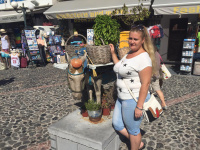 DocumentNumberPlace of issueDate of expiryCivil passportKM 38 82 55-00.00.0000Tourist passport3732OMTC12.12.2020PositionFrom / ToVessel nameVessel typeDWTMEBHPFlagShipownerCrewing30.06.2016-27.09.2016Med QueenPassenger Ship-LebanonAbou Merhie CruisesTravaag